Note to users: Industrial Production Index-February 2020Increase in the Industrial Production Index (IPI) in Palestine during February 2020The overall IPI in Palestine reached 105.71 during February 2020 with an increase of 3.98% compared to January 2020                           (Base Year     2018 = 100).IPI for February 2020 increased due to the increase in the activities of Electricity, Gas, Steam and Air Conditioning Supply by 4.22% which had a share of 11.95% of the total industry, the activities of Manufacturing Industry by 4.01% which had a share of 82.98% of the total industry, the activities of Water Supply, Sewerage, Waste Management and Remediation by 2.96% which had a share of 2.39% of the total industry, and the activities of Mining and Quarrying by 2.29% which had a share of 2.68% of the total industry.For more information, please contact:Palestinian Central Bureau of StatisticsP.O BOX 1647, Ramallah, Palestine.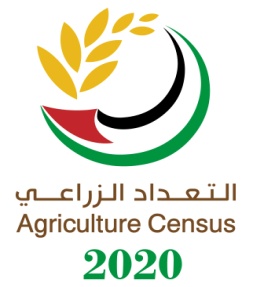 Tel:  (972/970) 2 2982700 Fax: ( 972/970) 2 2982710Toll free.: 1800300300E-Mail  diwan@pcbs.gov.psWeb-Site:  http://www.pcbs.gov.psIndustrial Production index for February 2020 has been revised accordance to latest international recommendations in this regard.Old press release